Federalno ministrstvo okoliša i turizma je donijelo novi  Pravilnik o dopuni Pravilnika o načinu vršenja monitoringa kvaliteta zraka i definiranju vrsta zagađujućih materija, graničnih vrijednosti i drugih standarda kvaliteta zraka (Sl. novine FBiH, broj.50/19) od 17.07.2019. godine, kojim se uvodi prezentiranje stanja kvaliteta zraka putem Indeksa kvaliteta zraka. Indeks kvaliteta zraka prezentira vrijednost stanja posmatranih zagađujućih materija, izmjerenih na pojedinom mjernom mjestu, na jednostavan i  lako razumljiv način.Indeks kvaliteta zraka je urađen od strane Federalnog hidrometeorološkog zavoda na osnovu stručnog iskustva iz oblasti monitoringa kvaliteta zraka u našoj zemlji, kao i na osnovu iskustva  proračuna indeksa kvaliteta zraka drugih zemalja i institucija.  Informisanje o stanju kvaliteta zraka putem indeksa ne isključuje ostale zakonski propisane načine informisanje javnosti o stanju kvaliteta zraka. Ovakav način prezentovanja indeksa kvaliteta zraka će, na što je moguće objektivniji i praktičniji način, informisati javnost o stanju kvaliteta zraka na prostoru FBiH.Indeks kvaliteta zraka, uz izraženu brojčanu vrijednost, sadrži i preporuku o prilagođavanju aktivnosti  i napomenu o rizicima za pojedine grupe stanovništva, u skladu sa stanjem kvaliteta zraka u određenom trenutku. Ova preporuka je izrađena ili potvrđena od strane nadležnih zdravstvenih institucija u FBiH. Indeks se izražava brojčanom vrijednošću, bojom i imenom kvalitativne kategorije.Brojčana vrijednost Indeksa se izražava u rasponu od 0-500 i podijeljena je u šest kvalitativnih kategorija: Dobar (brojčana vrijednost od 0-50, označava se zelenom bojom); 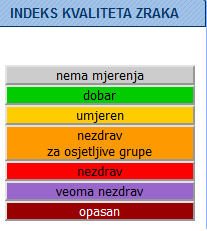 Umjeren (brojčana vrijednost od 51-100, označava se žutom bojom);Nezdrav za osjetljive grupe (brojčana vrijednost od 101-150, označava se narandžastom bojom);Nezdrav (brojčana vrijednost od 151-200, označava se crvenom bojom);Vrlo nezdrav (brojčana vrijednost od 201-300, označava se ljubičastom bojom); Opasan (brojčana vrijednost viša od 301, označava se smeđom ili crvenosmeđom ili kestenjastom bojom).Druge grafičke značajke prikaza Indeksa se prikazuju prema rješenju institucije koja ga prezentira.Brojčana vrijednost Indeksa ne predstavlja koncentraciju pojedine zagađujuće materije, niti skupa zagađujućih materija izraženih u standardnim mjernim jedinicama (mikrogram, miligram, ppb, ppm ...) i izražava se cijelim brojem.  	http://www.fhmzbih.gov.ba/latinica/ZRAK/AQ-index.php